Министерство образования и науки Российской ФедерацииФГБОУ ВПО «Чувашский государственный педагогический университетим. И. Я. Яковлева»Факультет дошкольной и коррекционной педагогики и психологииТЕМАТИЧЕСКИЙ СЛОВАРИК В КАРТИНКАХ НА ТЕМУ«ОДЕЖДА, ОБУВЬ, ГОЛОВНЫЕ УБОРЫ»		Выполнила: Артемьева Ольга Федоровнастудентка 3 курса группы «Б»Чебоксары 2015Ориентировочный словарик на тему «Одежда, обувь, головные уборы»Загадки на тему «Одежда, обувь, головные уборы»Чтоб мои не мёрзли уши,
Стану мамочку я слушать, 
И надену не спеша я,
"Что - то" тёплое , с ушами!
А про "Что - то " кто - то знает?
И загадку отгадает?
(Шапка)Сшили их из чёрной кожи,
В них теперь ходить мы можем.
И по слякотной дороге –
Не промокнут наши ноги.
(Сапоги)У маленькой девчушки
Уселся на макушке
Не мотылёк, не птичка —
Держит две косички.
(Бант)Широка да тонка, 
Надувает бока, 
Весь день на мне ездит. 
Не слезая сидит, 
А ночь придёт – 
Свернётся и спит. 
(Рубашка) Живут дома близнецы,
Надевают их на пятки,
Только эти сорванцы
Очень любят прятки.
Они прячутся под креслом,
Под диваном и столом,
Не поставишь их на место-
Будешь шлёпать босяком.(Тапочки) Осенью или весной
Дует ветер озорной,
Холодно порой, зато
Повод есть одеть…(Пальто)Весь день я верчусь,
Как Юла кручусь.
Мама, мама, посмотри,
Раз, два, три — раз, два, три.
Я ещё бы покрутилась,
До головка закружилась.
— Ох, — вздохнула Любочка, —
Виновата...(Юбочка)Две сестренки, две плетенки
Из овечьей пряжи тонкой.
Как гулять — так надевать,
Чтоб не мерзли пять да пять.(Варежки)Всюду, всюду мы вдвоём 	     
Неразлучные идём. 
Мы гуляем по лугам, 
По зелёным берегам, 
Вниз по лестнице сбегаем, 
Вдоль по улице шагаем. 
Но чуть ветер на порог, 
Остаёмся мы без ног, 
А безногим - вот беда! - 
Ни туда и ни сюда! 
Что ж, полезем под кровать, 
Будем там тихонько спать, 
А когда вернутся ноги, 
Вновь поскачем по дороге.
 ( Ботинки)Одежда, головной убор, обувь в пословицах и поговоркахПо одёжке встречают, по уму провожаютПо росту одежду прибирай!Муж не сапог, не снимешь с ногПлатье черненько, да совесть беленькаГолодному не до модногоЗастала зима сватью в летнем платьеЕё шуба ветром подбита, морозом отороченаШуба на рыбьем мехуЧужая шуба не греетШуба не ради красы, а ради теплаЗимой без шубы не стыдно, а холодноСапоги каши просятХорошо псу да кошке — не надо ни обуви, ни одёжки.Не всякий умен, кто в шелк да бархат наряженГреха шляпой не покроешь.Встретишь старое дерево – сними шляпуДидактические игры и упражнения, направленные на развитие речи детей, на тему «Одежда, обувь, головные уборы»Дидактическая игра «Чья, чей, чьи, чье?» (употребление притяжательных местоимений).Это чья шапка? — Моя.Это чьи перчатки? — Мои.  Это чей шарф? — Мой.Это чье пальто? — Мое.Дидактическая игра «Исправь ошибку» (понимание значений притяжательных местоимений).Моя сапоги, мой шапка, мое перчатки, мои шарф...Дидактическая игра «Подбери признак». Кофта (какая?) — красная, теплая, вязанная, шерстяная, нарядная ... .Сапоги (какие?) — коричневы, новые, резиновые, красивые ... .Шарф (какой?) — ....Пальто (какое?) — .Игра «Скажи наоборот» (усвоение антонимов)Большой – маленький,Чистый – грязный,Детский – взрослый,Короткий – длинный,Сухой – мокрый.Дидактическая игра «Большой — маленький» (словообразование с помощью уменьшительно-ласкательных суффиксов)  шапка — шапочка; сапоги — ...; пальто — ...; куртка — ...; кепка — ... .Дидактическая игра «Один — много» (употребление множественного числа существительных): перчатка — ...; носок — ....шарф — шарфы; шапка — ...;ОпределенияОдеждаКапюшон – деталь верхней одежды, откидной головной убор, пришитый или пристегиваемый к вороту верхней одежды.Пояс - это предмет одежды для завязывания, застёгивания свободной одежды на месте талии.Карман – это деталь в виде вшитого или нашитого мешочка на одежде, сумке или других вещах, предназначенная для переноски и хранения мелких предметов.Рукав - часть одежды, покрывающая руку, разной длины: от плеча до кисти или короче.Пуговица – часть одежды, ее застёжка, предназначенная для соединения её частей Сарафан – женская одежда в виде платья без рукавов.Брюки – предмет верхней одежды, покрывающий нижнюю часть тела, в том числе каждую ногу отдельно, и закрывающий колени.ОбувьПодошва – это нижняя деталь обуви, непосредственно соприкасающаяся с землёй, которая имеет разную толщину (от 5 мм и больше).Шнурок – это деталь обуви, тонкая веревочка, соединяющая противоположные края обуви.Застежка – это деталь обуви, приспособление для скрепления краев обуви.Каблук – это деталь обуви в виде вертикальной подставки, приподнимающей пятку выше уровня носка.Валенки – это мужские и женские тёплые сапоги из овечьей шерсти; чаще делаются твёрдыми, но бывают и мягкими, под другую обувь.Туфли – женская обувь, закрывающая ногу не выше щиколотки.Ботинки – мужская обувь, закрывающая ногу по лодыжку.Калоши – непромокаемая резиновая обувь, предназначенная в мокрую погоду, бывает и мужская, и женская.Головные уборыБант – это деталь головного убора, украшение в виде пышного узла из ленты или шнура.Помпон – это шарообразная деталь шапки, сделанная из мягкого материала, может быть разного размера и цвета.Поля – это деталь шляпы, выступающие ее края.Косынка -  национальный вид платка русского и других народов, представляющая собой кусок ткани в форме треугольника. Ушанка – это зимняя меховая шапка, имеющая отложные «уши», которые либо носят в спущенном виде, либо связывают на макушке.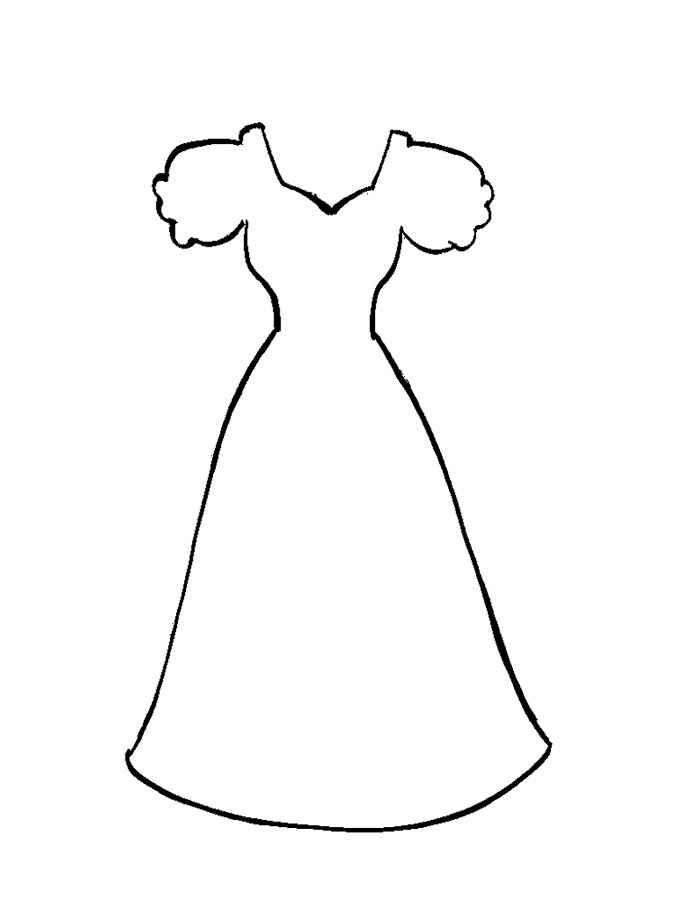 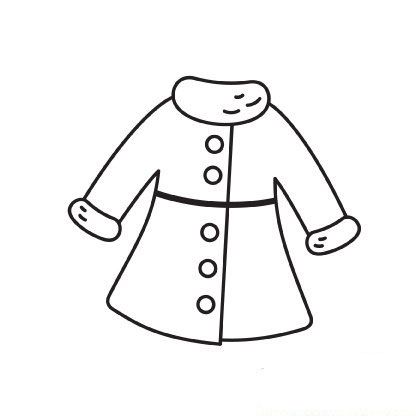 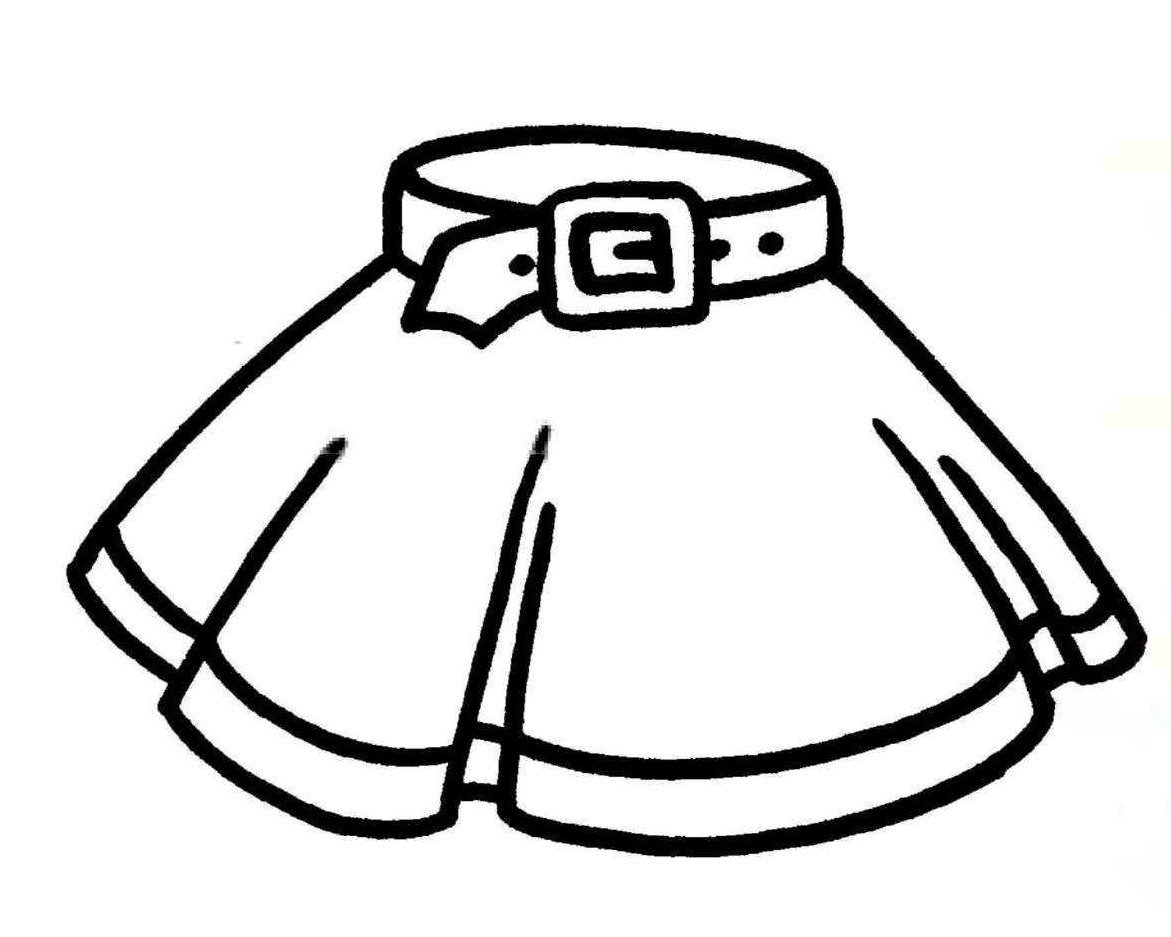 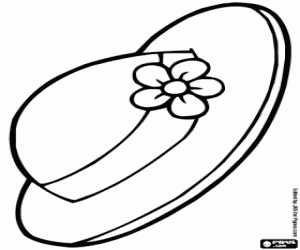 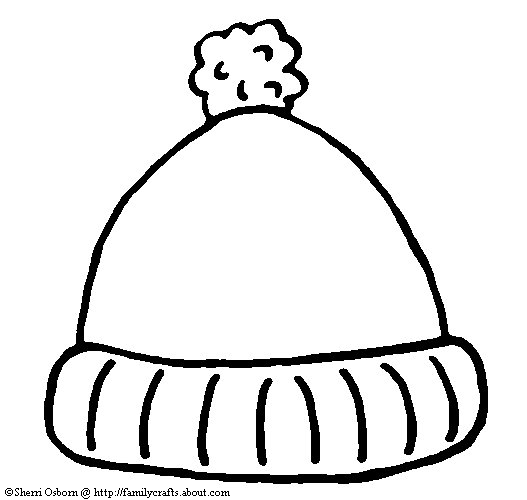 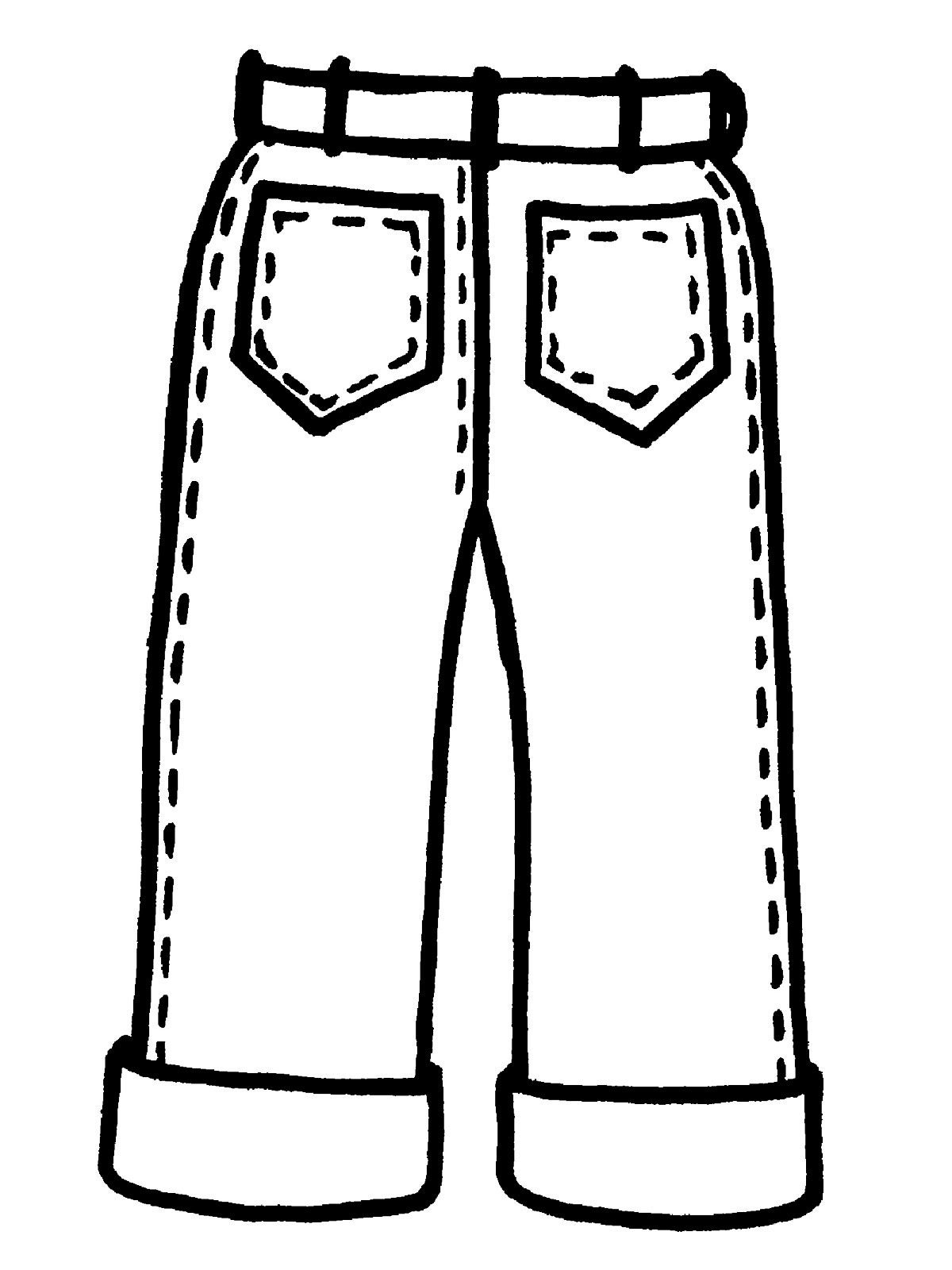 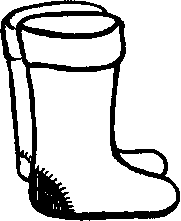 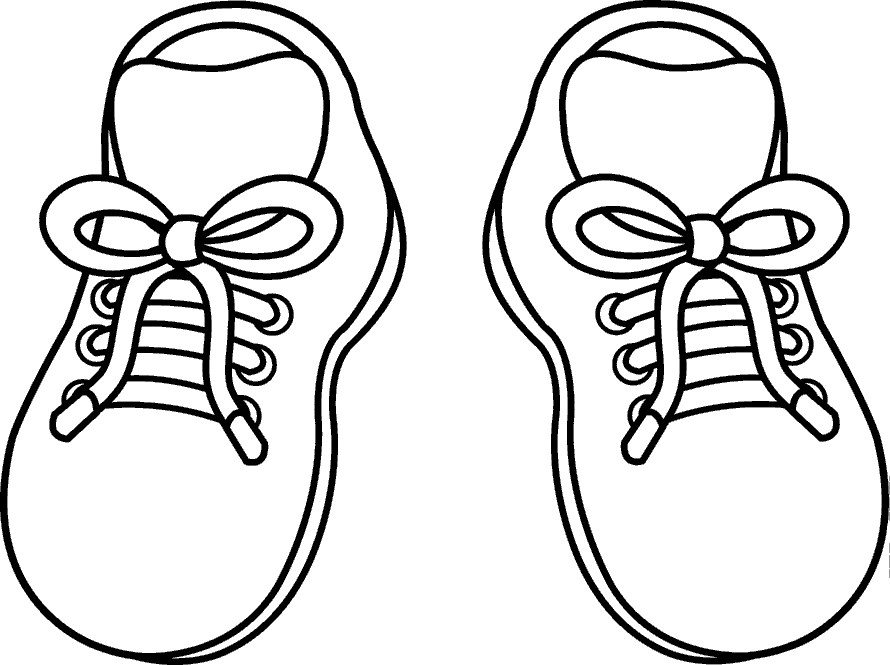 ТематикаСуществительныеГлаголПрилагательноеОдеждаКурткапальтокофта юбкаплатье брюкирубашкасарафансвитер блузкаварежки КапюшонПоясКарманРукавПуговица молнияНадеватьОдевать ХодитьСтиратьГладитьЖенская мужская детскаядомашняя повседневная яркая темная красная зеленая желтая синяягрязная чистаяОбувьБотинки сапоги валенкикалошитуфли тапочки кроссовкиподошвакаблукшнурокзастежкаремешокЧиститьУхаживатьЗимняялетняявесенняя осенняя удобная спортивнаянадежная прочнаяпрактичнаярезиноваякожанаяГоловные уборыШапкаплатокшляпакепкабантпомпонполякосынкашлемушанкакозырекНоситьСниматьВешатьТеплая шерстяная легкая большая маленькаянаряднаянародная